Séminaire de recherche« Education formelle et non formelle : quelles interfaces ?» Séminaire à destination des étudiants, des enseignants, des médiateurs d’institutions et d’associations scientifiques d'éducation au développement durable, et des chercheurs en éducation et en communication.Mardi 12 mars  2019, 14h-17hVéronique BORDES,  Professeure des Universités en Sciences de l’Éducation EFTS, Université de Toulouse.Professionnels de l’éducation formelle et non formelle : les difficultés et les enjeux d’un partenariat utile à la société.RésuméAprès avoir exploré la définition de ces deux formes d’éducation, nous tenterons de comprendre les enjeux, pour notre société, d’un partenariat entre professionnels. Comment les interactions ont des difficultés à se développer ? Quelle compréhension la recherche nous permet de proposer ? Cette hiérarchisation de l’éducation se doit, aujourd’hui, d’être mise en débat.FACULTÉ D’ ÉDUCATION DE l’UNIVERSITE DE MONTPELLIER(Bâtiment A, salle109 )RETRANSMIS EN VISIOCONFERENCE A l’ENS DE LYON 
(salle D2 012 – Descartes – Métro Debourg)
Possibilités de suivre le séminaire à distance. Contacts :  
  Benoit.Urgelli@univ-lyon2.fr – Muriel.Guedj@umontpellier.frCe séminaire s’intéresse aux pratiques de médiations scientifiques, lorsqu’elles se déroulent à l’interface entre éducations formelle et non formelle (musée, zoo, jardin botanique, ateliers associatifs, etc.). Partenaires de l’école, les musées et autres institutions ou associations de promotion de cultures scientifiques ne cessent de développer des actions pédagogiques articulées aux programmes scolaires, et impliquant les enseignants du primaire et du secondaire (SNCSTI, 2017). Dans un même mouvement, l’école de plus en plus concernée par l’évolution technoscientifique des sociétés intègre la nécessité de développer des compétences non strictement disciplinaires (Bordes, 2012) pour former des citoyens partageant une culture scientifique commune et à même de participer, avec un jugement circonstancié, aux débats de société (Coquidé & Cohen, 2016) sur des questions ayant des implications éthiques et politiques.Pourtant, dans ce contexte, l’interface entre éducations formelle et non formelle reste floue. La médiation se définie encore souvent comme « n’étant pas de l’enseignement » alors que l’école tente de scolariser certaines pratiques de médiations (Cohen & Girault, 1999).C’est à la caractérisation de cette interface que le séminaire s’attache en tentant de pointer ce qui relève spécifiquement de pratiques différenciées ou bien au contraire ce qui est partagé dans le domaine de l’enseignement et la médiation : Comment ces éléments peuvent-ils nourrir les pratiques d’enseignement et de médiation, dans, ou hors de la classe ? Comment penser les interactions entre médiation et enseignement pour une éducation scientifique articulée aux questions de sociétés, comme celles du développement durable ? Comment faire pour que l’interface soit opérationnelle, et prenne la forme et la fonction d’un laboratoire de recherche, à caractère expérimental et innovant socialement ?Quelles formations interprofessionnelles des enseignants et des médiateurs scientifiques sont envisageables, et autour de quels objectifs éducatifs partagés ?Bibliographie indicative : Bordes, V. (2012). L’éducation non formelle. Les Dossiers des sciences de l’éducation, 28, 7-11.Cohen-Azria, C. & Coquidé, C. (dir.) (2016). Recherches sur l’école et ses partenaires scientifiques. Recherches en didactiques des sciences et des technologies, 13. Garnier, B. (dir.) (2018). L’éducation informelle contre la forme scolaire ? Carrefours de l'éducation, 45, (1).Girault, Y. & Cohen, C. (1999). Quelques repères historiques sur le partenariat école-musée ou quarante ans de prémices tombées dans l'oubli. Aster, 29, 9-26.Ministère de l’Enseignement supérieur, de la Recherche et de l’Innovation (2017). La stratégie nationale de culture scientifique, technique et industrielle. Consultable en ligne.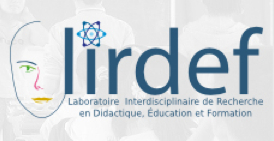 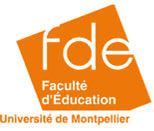 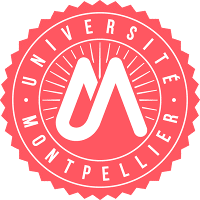 